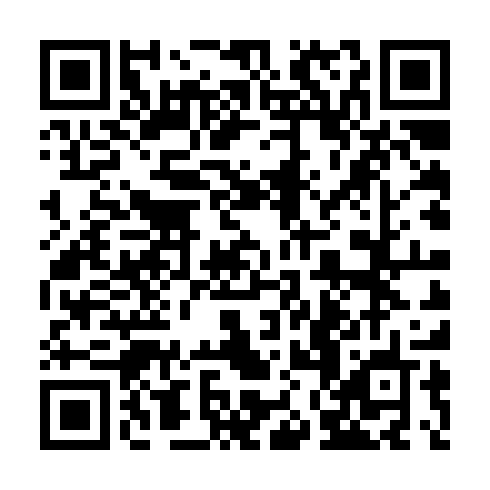 Ramadan times for Monte do Pinheiro, PortugalMon 11 Mar 2024 - Wed 10 Apr 2024High Latitude Method: Angle Based RulePrayer Calculation Method: Muslim World LeagueAsar Calculation Method: HanafiPrayer times provided by https://www.salahtimes.comDateDayFajrSuhurSunriseDhuhrAsrIftarMaghribIsha11Mon5:245:246:5212:454:546:386:388:0112Tue5:225:226:5012:444:556:396:398:0213Wed5:215:216:4912:444:566:406:408:0314Thu5:195:196:4712:444:566:416:418:0415Fri5:175:176:4612:444:576:426:428:0516Sat5:165:166:4412:434:586:436:438:0617Sun5:145:146:4212:434:596:446:448:0818Mon5:125:126:4112:434:596:456:458:0919Tue5:115:116:3912:425:006:466:468:1020Wed5:095:096:3812:425:016:476:478:1121Thu5:075:076:3612:425:016:486:488:1222Fri5:065:066:3512:425:026:496:498:1323Sat5:045:046:3312:415:036:506:508:1424Sun5:025:026:3212:415:036:516:518:1525Mon5:015:016:3012:415:046:526:528:1626Tue4:594:596:2912:405:056:536:538:1727Wed4:574:576:2712:405:056:546:548:1828Thu4:564:566:2512:405:066:556:558:1929Fri4:544:546:2412:395:076:566:568:2030Sat4:524:526:2212:395:076:576:578:2231Sun5:505:507:211:396:087:587:589:231Mon5:495:497:191:396:097:597:599:242Tue5:475:477:181:386:098:008:009:253Wed5:455:457:161:386:108:008:009:264Thu5:435:437:151:386:108:018:019:275Fri5:425:427:131:376:118:028:029:286Sat5:405:407:121:376:128:038:039:307Sun5:385:387:101:376:128:048:049:318Mon5:365:367:091:376:138:058:059:329Tue5:355:357:071:366:138:068:069:3310Wed5:335:337:061:366:148:078:079:34